СОЦИАЛЬНЫЙ ФОРУМ«Взаимодействие государства и бизнеса в целях устойчивого развития: социальный аспект»13 марта 2019 года, 10:00 - 13:00              Москва, Отель «Ритц-Карлтон»                                                                                               зал «Бальный 1»Тезисы выступления Президента РСПП А.Н. Шохина  при открытии ФорумаУважаемые коллеги!1.	Социальный форум - одно из центральных событий «Недели российского бизнеса», начавшейся 11марта. Для участия в Форуме зарегистрировалось почти 600 представителей компаний, объединений работодателей, федеральных органов власти, профсоюзов, экспертов.В Послании Президента РФ поставлены задачи по решению системных проблем в экономике, это – обеспечение опережающего темпа роста производительности труда, прежде всего на основе новых технологий и цифровизации; улучшение делового климата и качества национальной юрисдикции; снятие инфраструктурных ограничений для развития экономики, для раскрытия потенциала наших регионов и подготовка современных кадров.Решение этих задач лежит в основе социального развития России.2.	В рамках форума мы планируем обсудить новые подходы, механизмы, инструменты, направленные на повышение взаимной ответственности и партнёрство бизнеса и власти в решении поставленных в Послании Президента РФ задач по социальному развитию. Это, прежде всего, развитие человеческого капитала на основе внедрения обновлённых образовательных программ на всех уровнях профессионального образования; будущее системы социального страхования; повышение гибкости регулирования трудовых отношений в соответствии с реалиями рыночной экономики; достижение Целей устойчивого развития ООН до 2030 года.3.	Проблемы, которые существуют в этих сферах, подтверждаются и результатами проведённого при регистрации на форум опроса.Так, анализ результатов опроса показывает, что только 19% его участников считают, что социальные приоритеты государственной политики полностью соответствуют уровню экономического развития страны, в то время как более 60% - не в полной мере и 18% - не соответствуют уровню экономического развития страны и  сдерживают экономический рост.Большинство участников опроса невысоко оценивают масштабы государственной поддержки социальной деятельности бизнеса, только 12% опрошенных видят достаточную роль государства в поддержке социальной активности бизнеса, его участия в решении социальных проблем. В то же время 35% - оценивают его роль как слабую, а 26% считает, что бизнес вынужден участвовать в решении социальных проблем, так как органы власти используют меры административного давления. Правительство Российской Федерации продолжает реализацию различных этапов пенсионной реформы. Недавно приняты решения по повышению пенсионного возраста и смягчению последствий этого шага для граждан. На очереди – решение судьбы накопительного компонента пенсионной системы. Пока большинство опрошенных - 56%  - считает, что введение Индивидуального пенсионного капитала (ИПК) не является адекватной заменой накопительного компонента в системе обязательного пенсионного страхования, так как ещё не созданы экономические условия для участия работников в формировании своего ИПКПринятием ООН в 2015 г. «Повестки дня в области устойчивого развития на период до 2030 года» мировое сообщество определило для себя вектор движения на ближайшее 15-летие, социальные, экономические и экологические приоритеты.47% опрошенных участников форума считает, что достижение Целей устойчивого развития, провозглашенных ООН на период до 2030 (ЦУР-2030), способно обеспечить опережающие темпы социально-экономического развития России только при условии целенаправленных и эффективных совместных действий государства и бизнеса.Каждый пятый участник форума считает, что трудовое законодательство оказывает сдерживающее влияние на рост производительности труда и почти половина - что отдельные его нормы влияют, хотя и незначительно, на эти процессы.Результаты опроса во многом совпадают с позицией РСПП по вопросам, которые сегодня выносятся на рассмотрение Форума.4.	Хотел бы отметить, что РСПП активно участвует в продвижении деловой практики компаний с помощью новых инструментов, к которым относятся индексы РСПП в сфере устойчивого развития, корпоративной ответственности и отчётности.В первый день Недели российского бизнеса – 11 марта - было подписано Соглашение между  РСПП и Московской Биржей о сотрудничестве по формированию индексов устойчивого развития.В ближайшее время Биржа запустит фондовые индексы, базой для расчета которых будут служить индексы устойчивого развития, которые ежегодно составляет РСПП на основе анализа публичной отчетности крупнейших российских компаний.Цели сотрудничества в рамках этого Соглашения  заключаются в том, чтобы содействовать укреплению ответственной деловой практики, оказывать поддержку успешным компаниям, сочетающим экономическую эффективность с социальной и экологической результативностью, способствовать укреплению доверия со стороны инвесторов, размещающих инвестиционный капитал в ценных бумагах российских компаний.Подробнее об этих индексах РСПП и Московской Биржи можно узнать из Брошюры, специально изданной к сегодняшнему дню и включенной в материалы Форума,  а также на сайте РСПП.Желаю участникам Форума успехов в работе!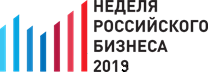 